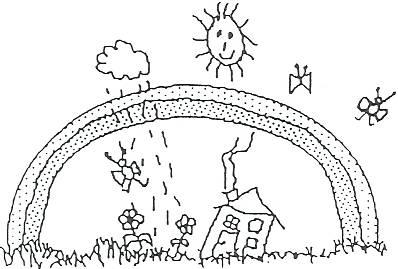  Menus de la semaine du 05.12 au 09.12.2022ESPACE DE VIE ENFANTINE             ARC-EN-CIELToutes nos viandes proviennent de Suisse et de la boucherie Romain Paratte. Menus de MIDIGoûtersRemarquesAllergènes LundiJambon à l’os chaudGratin pdt, chou pommesSalade concombre Compote de pommeProduit laitier GlutenMardiTarte chiken pie Salade verte et carottesSt Nicolas  Produit laitierGlutenMercrediRoti de porc Pomme duchesseCarotte a l’étuve Salade verteSt NicolasProduit laitierJeudiSoupe de légumes Risotte Salade de racine rougeSalade d’orangeProduit laitierVendrediSticks poisson Pate sauce tomate Epinard Salade verte Pain chocolat Voir coconProduit laitierGluten